臺南考區111年國中教育會考補行考試臺南一中考場考場平面圖1110531紅 樓停車場停車場地下道科學教育大樓勝利路 藝術教育大樓新民樓 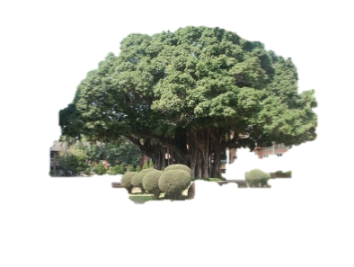 人文教育大樓至善樓三樓二樓一樓五樓四樓三樓二樓一樓119備用1219備用2探究教室備用監試休息室化學實驗室地下室科教廣場科教廣場視聽1視聽2全家便利商店五樓四樓三樓二樓一樓地下室五樓四樓三樓二樓一樓地下室（考生休息區）地下室一樓二樓三樓四樓社團辦公室101108109118社團辦公室102107  110  117社團辦公室103106111116社團辦公室備用教室105112115社團辦公室備用教室104113114社團辦公室友善廁所男廁女廁男廁310309309308308307307二樓二樓二樓一樓310309309308308307307二樓二樓302301備用試場家長休息室303304304305305311 311 一樓一樓306319312文書組313總務處314會計室會議室人事室會議室穿堂會議室校長室315校長室316教官室213213214214215215三樓三樓317學務處212212211211210210二樓二樓318男/女廁所201試場1201試場1202試場2202試場2203試場3203試場3一樓一樓一樓二樓三樓204試場42092168        205試場5208217206試場6207218友善廁所男廁男廁2F
男/女廁所1F
男/女廁所備用試場專用五樓四樓三樓二樓一樓地下室（考生休息區）